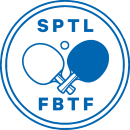 Suomen Pöytätennisliitto ry	ESITYSLISTA				KEVÄTLIITTOKOKOUS Suomen Pöytätennisliiton kevätliittokokous pidetään maanantaina 24.4.2023 kello 18.00.Paikka: Sporttitalo, Pitäjänmäki, Valimotie 10, 00380 Helsinki. 
Kokoukseen järjestetään teams- etäyhteys. 
Etäyhteydellä kokoukseen osallistuvan henkilön tulee ilmoittaa osallistuminen etukäteen Mika Räsäselle.Liittokokouksessa käsitellään liiton toimintasääntöjen 16 §:ssä mainitut asiat sekä muut liittokokoukseen sääntöjen mukaan ajallaan esitetyt asiat.1. KOKOUKSEN AVAUS Liittohallituksen puheenjohtaja avaa kokouksen 2. KOKOUKSEN JÄRJESTÄYTYMINEN Valitaan kokoukselle:- puheenjohtaja ja sihteeri - kaksi pöytäkirjantarkastajaa - kaksi ääntenlaskijaa 3. EDUSTAJIEN VALTAKIRJOJEN TARKASTAMINEN JA LÄSNÄOLIJOIDEN TOTEAMINEN 4. KOKOUKSEN LAILLISUUDEN TOTEAMINEN 5. KOKOUKSEN TYÖJÄRJESTYKSEN VAHVISTAMINEN 6. VUODEN 2022 TOIMINTAKERTOMUKSEN ESITTÄMINEN JA HYVÄKSYMINEN 7. VUODEN 2022 TILINPÄÄTÖKSEN JA TILINTARKASTAJIEN LAUSUNNON ESITTÄMINEN SEKÄ TILINPÄÄTÖKSEN VAHVISTAMINEN 8. VASTUUVAPAUDEN MYÖNTÄMINEN LIITTOHALLITUKSELLE JA MUILLE TILIVELVOLLISILLE 9. LIITON PELISÄÄNTÖJEN JA KILPAILUMÄÄRÄYSTEN MUUTOSTEN VAHVISTAMINEN 
- Hallituksen muutosehdotuksista erillinen liite. 
10. LIITTOKOKOUSKÄSITTELYYN ESITETYT MUUT ASIAT
11. KOKOUKSEN PÄÄTTÄMINEN